SwitzerlandSwitzerlandSwitzerlandSwitzerlandJuly 2024July 2024July 2024July 2024MondayTuesdayWednesdayThursdayFridaySaturdaySunday12345678910111213141516171819202122232425262728293031NOTES: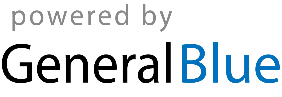 